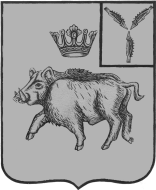 АДМИНИСТРАЦИЯБАЛТАЙСКОГО МУНИЦИПАЛЬНОГО РАЙОНАСАРАТОВСКОЙ ОБЛАСТИП О С Т А Н О В Л Е Н И Ес.БалтайО внесении изменений в постановлениеадминистрации Балтайского муниципального района от 28.12.2020 № 457 «Об утверждениимуниципальной программы «Развитие системы образования на территории Балтайского муниципального района»Руководствуясь Уставом Балтайского муниципального района Саратовской области,ПОСТАНОВЛЯЮ:1.Внести в постановление администрации Балтайского муниципального района от 28.12.2020 № 457 «Об утверждении муниципальной программы «Развитие системы образования на территории Балтайского муниципального района» (с изменениями от 19.02.2021 № 52) следующие изменения:1.1.В приложении к постановлению:1)Раздел «Объемы финансового обеспечения муниципальной программы» в паспорте муниципальной программы изложить в следующей редакции:2)Раздел «Объемы финансового обеспечения муниципальной программы» в паспорте подпрограммы 1 изложить в следующей редакции:3)Раздел «Объемы финансового обеспечения муниципальной программы» в паспорте подпрограммы 2 изложить в следующей редакции:4)Раздел «Объемы финансового обеспечения муниципальной программы» в паспорте подпрограммы 3 изложить в следующей редакции:2.Приложение № 3 «Сведения об объемах и источниках финансового обеспечения» к муниципальной программе «Развитие системы образования на территории Балтайского муниципального района» изложить в новой редакции согласно приложению.3.Настоящее постановление вступает в силу со дня его обнародования.4.Контроль за исполнением постановления возложить на начальника управления по социальным вопросам администрации Балтайского муниципального района.Глава Балтайского муниципального района					А.А.ГруновПриложениек постановлению администрации Балтайского муниципальногорайона Саратовской областиот 12.05.2021 № 140Сведенияоб объемах и источниках финансового обеспечения муниципальной программы"Развитие системы образования на территории Балтайского муниципального района"Верно: начальник отдела делопроизводстваадминистрации Балтайскогомуниципального района					А.А.БакулинаОбъемы финансового обеспечения муниципальной программы, в том числе по годамрасходы (тыс. руб.)расходы (тыс. руб.)расходы (тыс. руб.)расходы (тыс. руб.)Объемы финансового обеспечения муниципальной программы, в том числе по годамвсего202120222023Всего (прогнозно)512920,9191756,2160610,1160554,6Федеральный бюджет (прогнозно) 18232,711688,73296,7,03247,3,0Областной бюджет (прогнозно)371088,5122931,2124081,7124075,6в т.ч.сохранение достигнутых показателей повышения оплаты труда отдельных категорий работников бюджетной сферы;2733,0911,0911,0911,0Местный бюджет Балтайского муниципального района (прогнозно)101849,749886,325981,725981,7в т.ч. софинансирование за счет местного бюджета на выравнивание возможностей местных бюджетов по обеспечению повышения оплаты труда отдельным категориям работников бюджетной сферы0,00,00,00,0Внебюджетные источники (прогнозно)21750,07250,07250,07250,0Объемы финансового обеспечения муниципальной подпрограммы, в том числе по годам:расходы (тыс. руб.)расходы (тыс. руб.)расходы (тыс. руб.)расходы (тыс. руб.)Объемы финансового обеспечения муниципальной подпрограммы, в том числе по годам:всего202120222023Федеральный бюджет (прогнозно) 0,00,00,00,0Областной бюджет (прогнозно)69505,723124,923190,423190,4Местный бюджет Балтайского муниципального района (прогнозно)34707,518306,58200,58200,5Внебюджетные источники (прогнозно)13800,04600,04600,04600,0Объем и источники финансового обеспечения подпрограммы, в том числе по годам:расходы (тыс. руб.)расходы (тыс. руб.)расходы (тыс. руб.)расходы (тыс. руб.)Объем и источники финансового обеспечения подпрограммы, в том числе по годам:всего202120222023Федеральный бюджет (прогнозно)18232,711688,73296,73247,3Областной бюджет (прогнозно)298849,898895,399980,399974,2Местный бюджет Балтайского муниципального района:55781,126032,314874,414874,4Внебюджетные источники (прогнозно)7950,02650,02650,02650,0Объем и источники финансового обеспечения подпрограммы, в том числе по годам:расходы (тыс. руб.)расходы (тыс. руб.)расходы (тыс. руб.)расходы (тыс. руб.)Объем и источники финансового обеспечения подпрограммы, в том числе по годам:всего202120222023Федеральный бюджет (прогнозно)0,00,00,00,0Областной бюджет (прогнозно)2733,0911,0911,0911,0в т.ч. сохранение достигнутых показателей повышения оплаты труда отдельных категорий работников бюджетной сферы;2733,0911,0911,0911,0Местный бюджет Балтайского муниципального района (прогнозно)11361,15547,52906,82906,8Внебюджетные источники (прогнозно)0,00,00,00,0НаименованиеОтветственный исполнитель (соисполнитель, участник)Источники финансированияОбъемыфинансирования, всего тыс.руб.в том числе по годам реализациив том числе по годам реализациив том числе по годам реализацииНаименованиеОтветственный исполнитель (соисполнитель, участник)Источники финансированияОбъемыфинансирования, всего тыс.руб.2021202220231234567Муниципальная программа «Развитие системы образования на территории Балтайского муниципального района»Отдел образования администрации Балтайского муниципального районавсего (прогнозно)512920,9191756,2160610,1160554,6Муниципальная программа «Развитие системы образования на территории Балтайского муниципального района»Отдел образования администрации Балтайского муниципального районафедеральный бюджет (прогнозно)18232,711688,73296,73247,3Муниципальная программа «Развитие системы образования на территории Балтайского муниципального района»Отдел образования администрации Балтайского муниципального районаобластной бюджет (прогнозно)371088,5122931,2124081,7124075,6Муниципальная программа «Развитие системы образования на территории Балтайского муниципального района»Отдел образования администрации Балтайского муниципального районав т.ч. сохранение достигнутых показателей повышения оплаты труда отдельных категорий работников бюджетной сферы;2733,0911,0911,0911,0Муниципальная программа «Развитие системы образования на территории Балтайского муниципального района»Отдел образования администрации Балтайского муниципального районаместный бюджет Балтайского муниципального района (прогнозно)101849,749886,325981,725981,7Муниципальная программа «Развитие системы образования на территории Балтайского муниципального района»Отдел образования администрации Балтайского муниципального районав т.ч. софинансирование за счет местного бюджета на выравнивание возможностей местных бюджетов по обеспечению повышения оплаты труда отдельным категориям работников бюджетной сферы0,00,00,00,0Муниципальная программа «Развитие системы образования на территории Балтайского муниципального района»Отдел образования администрации Балтайского муниципального районавнебюджетные источники (прогнозно)21750,07250,07250,07250,0Подпрограмма 1 «Развитие системы дошкольного образования»Отдел образования администрации Балтайского муниципального района, дошкольные образовательные организации Балтайского муниципального районавсего (прогнозно)118013,246031,435990,935990,9Подпрограмма 1 «Развитие системы дошкольного образования»Отдел образования администрации Балтайского муниципального района, дошкольные образовательные организации Балтайского муниципального районафедеральный бюджет (прогнозно)0,00,00,00,0Подпрограмма 1 «Развитие системы дошкольного образования»Отдел образования администрации Балтайского муниципального района, дошкольные образовательные организации Балтайского муниципального районаобластной бюджет (прогнозно)69505,723124,923190,423190,4Подпрограмма 1 «Развитие системы дошкольного образования»Отдел образования администрации Балтайского муниципального района, дошкольные образовательные организации Балтайского муниципального районаместный бюджет Балтайского муниципального района (прогнозно)34707,518306,58200,58200,5Подпрограмма 1 «Развитие системы дошкольного образования»Отдел образования администрации Балтайского муниципального района, дошкольные образовательные организации Балтайского муниципального районавнебюджетные источники (прогнозно)13800,04600,04600,04600,0Основное мероприятие 1.1Отдел образования администрации Балтайского муниципального района, дошкольные образовательные организации Балтайского муниципального районавсего (прогнозно)97171,039036,029067,529067,5Обеспечение предоставления качественного дошкольного образования (оплата труда, услуги связи, ТЭРы, капитальные и текущие ремонты, создание безопасных условий пребывания воспитанников, укрепление материально-технической базы, участие в семинарах, конкурсах районного и областного уровней) Отдел образования администрации Балтайского муниципального района, дошкольные образовательные организации Балтайского муниципального районафедеральный бюджет (прогнозно)0,00,00,00,0Обеспечение предоставления качественного дошкольного образования (оплата труда, услуги связи, ТЭРы, капитальные и текущие ремонты, создание безопасных условий пребывания воспитанников, укрепление материально-технической базы, участие в семинарах, конкурсах районного и областного уровней) Отдел образования администрации Балтайского муниципального района, дошкольные образовательные организации Балтайского муниципального районаобластной бюджет (прогнозно)62703,520969,520867,020867,0Обеспечение предоставления качественного дошкольного образования (оплата труда, услуги связи, ТЭРы, капитальные и текущие ремонты, создание безопасных условий пребывания воспитанников, укрепление материально-технической базы, участие в семинарах, конкурсах районного и областного уровней) Отдел образования администрации Балтайского муниципального района, дошкольные образовательные организации Балтайского муниципального районаместный бюджет Балтайского муниципального района (прогнозно)34467,518066,58200,58200,5Обеспечение предоставления качественного дошкольного образования (оплата труда, услуги связи, ТЭРы, капитальные и текущие ремонты, создание безопасных условий пребывания воспитанников, укрепление материально-технической базы, участие в семинарах, конкурсах районного и областного уровней) Отдел образования администрации Балтайского муниципального района, дошкольные образовательные организации Балтайского муниципального районавнебюджетные источники (прогнозно)0,00,00,00,0Основное мероприятие 1.2Отдел образования администрации Балтайского муниципального района, дошкольные образовательные организации Балтайского муниципального районавсего (прогнозно)15600,75360,35120,25120,2Финансирование расходов за присмотр и уход за детьми в муниципальных образовательных организациях, реализующих основную общеобразовательную программу дошкольного образованияОтдел образования администрации Балтайского муниципального района, дошкольные образовательные организации Балтайского муниципального районафедеральный бюджет (прогнозно)0,00,00,00,0Финансирование расходов за присмотр и уход за детьми в муниципальных образовательных организациях, реализующих основную общеобразовательную программу дошкольного образованияОтдел образования администрации Балтайского муниципального района, дошкольные образовательные организации Балтайского муниципального районаобластной бюджет (прогнозно)1560,7520,3520,2520,2Финансирование расходов за присмотр и уход за детьми в муниципальных образовательных организациях, реализующих основную общеобразовательную программу дошкольного образованияОтдел образования администрации Балтайского муниципального района, дошкольные образовательные организации Балтайского муниципального районаместный бюджет Балтайского муниципального района (прогнозно)240,0240,00,00,0Финансирование расходов за присмотр и уход за детьми в муниципальных образовательных организациях, реализующих основную общеобразовательную программу дошкольного образованияОтдел образования администрации Балтайского муниципального района, дошкольные образовательные организации Балтайского муниципального районавнебюджетные источники (прогнозно)13800,04600,04600,04600,0Основное мероприятие 1.3Отдел образования администрации Балтайского муниципального района,дошкольные образовательные организации Балтайского муниципального районавсего (прогнозно)5241,51635,11803,21803,2Компенсация родительской платы за присмотр и уход за детьми в образовательных организациях, реализующих основную общеобразовательную программу дошкольного образованияОтдел образования администрации Балтайского муниципального района,дошкольные образовательные организации Балтайского муниципального районафедеральный бюджет (прогнозно)0,0Компенсация родительской платы за присмотр и уход за детьми в образовательных организациях, реализующих основную общеобразовательную программу дошкольного образованияОтдел образования администрации Балтайского муниципального района,дошкольные образовательные организации Балтайского муниципального районаобластной бюджет (прогнозно)5241,51635,11803,21803,2Компенсация родительской платы за присмотр и уход за детьми в образовательных организациях, реализующих основную общеобразовательную программу дошкольного образованияОтдел образования администрации Балтайского муниципального района,дошкольные образовательные организации Балтайского муниципального районаместный бюджет Балтайского муниципального района (прогнозно)0,00,00,00,0Компенсация родительской платы за присмотр и уход за детьми в образовательных организациях, реализующих основную общеобразовательную программу дошкольного образованияОтдел образования администрации Балтайского муниципального района,дошкольные образовательные организации Балтайского муниципального районавнебюджетные источники (прогнозно)0,00,00,00,0Подпрограмма 2 "Развитие системы общего образования"Отдел образования администрации Балтайского муниципального района, общеобразовательные организации Балтайского муниципального районавсего (прогнозно)380813,6139266,3120801,4120745,9Подпрограмма 2 "Развитие системы общего образования"Отдел образования администрации Балтайского муниципального района, общеобразовательные организации Балтайского муниципального районафедеральный бюджет (прогнозно)18232,711688,73296,73247,3Подпрограмма 2 "Развитие системы общего образования"Отдел образования администрации Балтайского муниципального района, общеобразовательные организации Балтайского муниципального районаобластной бюджет (прогнозно)298849,898895,399980,399974,2Подпрограмма 2 "Развитие системы общего образования"Отдел образования администрации Балтайского муниципального района, общеобразовательные организации Балтайского муниципального районаобластной бюджет (прогнозно)298849,898895,399980,399974,2Подпрограмма 2 "Развитие системы общего образования"Отдел образования администрации Балтайского муниципального района, общеобразовательные организации Балтайского муниципального районаместный бюджет Балтайского муниципального района (прогнозно)55781,126032,314874,414874,4Подпрограмма 2 "Развитие системы общего образования"Отдел образования администрации Балтайского муниципального района, общеобразовательные организации Балтайского муниципального районаместный бюджет Балтайского муниципального района (прогнозно)55781,126032,314874,414874,4Подпрограмма 2 "Развитие системы общего образования"Отдел образования администрации Балтайского муниципального района, общеобразовательные организации Балтайского муниципального районавнебюджетные источники (прогнозно)7950,02650,02650,02650,0Основное мероприятие 2.1Отдел образования администрации Балтайского муниципального района, образовательные организации Балтайского муниципального районавсего (прогнозно)324694,3115331,9104681,2104681,2Обеспечение государственных гарантий прав граждан на получение общедоступного и бесплатного дошкольного, начального, основного, среднего общего образования в муниципальных общеобразовательных организациях в рамках  муниципального задания (оплата труда, услуги связи, ТЭРы, укрепление материально-технической базы, организация и проведение государственной итоговой аттестации, капитальный и текущий ремонт, мониторинг качества общего и дополнительного образования, проведение мероприятий, посвященных Дню учителя), создание современных условий обучения в муниципальных общеобразовательных организацияхОтдел образования администрации Балтайского муниципального района, образовательные организации Балтайского муниципального районафедеральный бюджет (прогнозно)0,00,00,00,0Обеспечение государственных гарантий прав граждан на получение общедоступного и бесплатного дошкольного, начального, основного, среднего общего образования в муниципальных общеобразовательных организациях в рамках  муниципального задания (оплата труда, услуги связи, ТЭРы, укрепление материально-технической базы, организация и проведение государственной итоговой аттестации, капитальный и текущий ремонт, мониторинг качества общего и дополнительного образования, проведение мероприятий, посвященных Дню учителя), создание современных условий обучения в муниципальных общеобразовательных организацияхОтдел образования администрации Балтайского муниципального района, образовательные организации Балтайского муниципального районаобластной бюджет (прогнозно)270624,390515,590054,490054,4Обеспечение государственных гарантий прав граждан на получение общедоступного и бесплатного дошкольного, начального, основного, среднего общего образования в муниципальных общеобразовательных организациях в рамках  муниципального задания (оплата труда, услуги связи, ТЭРы, укрепление материально-технической базы, организация и проведение государственной итоговой аттестации, капитальный и текущий ремонт, мониторинг качества общего и дополнительного образования, проведение мероприятий, посвященных Дню учителя), создание современных условий обучения в муниципальных общеобразовательных организацияхОтдел образования администрации Балтайского муниципального района, образовательные организации Балтайского муниципального районаместный бюджет Балтайского муниципального района (прогнозно)54070,024816,414626,814626,8Обеспечение государственных гарантий прав граждан на получение общедоступного и бесплатного дошкольного, начального, основного, среднего общего образования в муниципальных общеобразовательных организациях в рамках  муниципального задания (оплата труда, услуги связи, ТЭРы, укрепление материально-технической базы, организация и проведение государственной итоговой аттестации, капитальный и текущий ремонт, мониторинг качества общего и дополнительного образования, проведение мероприятий, посвященных Дню учителя), создание современных условий обучения в муниципальных общеобразовательных организацияхОтдел образования администрации Балтайского муниципального района, образовательные организации Балтайского муниципального районавнебюджетные источники (пронозно)0,00,00,00,0Основное мероприятие 2.2Отдел образования администрации Балтайского муниципального района, общеобразовательные организации Балтайского муниципального районавсего (прогнозно)15441,35814,34813,54813,5Предоставление питания обучающимся в муниципальных общеобразовательных организация, реализующих образовательные программы начального общего, основного общего, среднего общего образованияОтдел образования администрации Балтайского муниципального района, общеобразовательные организации Балтайского муниципального районафедеральный бюджет (прогнозно)0,00,00,00,0Предоставление питания обучающимся в муниципальных общеобразовательных организация, реализующих образовательные программы начального общего, основного общего, среднего общего образованияОтдел образования администрации Балтайского муниципального района, общеобразовательные организации Балтайского муниципального районаобластной бюджет  (прогнозно)6490,52163,52163,52163,5Предоставление питания обучающимся в муниципальных общеобразовательных организация, реализующих образовательные программы начального общего, основного общего, среднего общего образованияОтдел образования администрации Балтайского муниципального района, общеобразовательные организации Балтайского муниципального районаместный бюджет Балтайского муниципального района (прогнозно)1000,81000,80,00,0Предоставление питания обучающимся в муниципальных общеобразовательных организация, реализующих образовательные программы начального общего, основного общего, среднего общего образованияОтдел образования администрации Балтайского муниципального района, общеобразовательные организации Балтайского муниципального районавнебюджетные источники (прогнозно)7950,02650,02650,02650,0Основное мероприятие 2.3Отдел образования администрации Балтайского муниципального районавсего (прогнозно)710,3215,1247,6247,6Обеспечение персонифицированного финансирования дополнительного образования детейОтдел образования администрации Балтайского муниципального районафедеральный бюджет (прогнозно)0,00,00,0Обеспечение персонифицированного финансирования дополнительного образования детейОтдел образования администрации Балтайского муниципального районаобластной бюджет (прогнозно)0,0Обеспечение персонифицированного финансирования дополнительного образования детейОтдел образования администрации Балтайского муниципального районаместный бюджет Балтайского муниципального района (прогнозно)710,3215,1247,6247,6Обеспечение персонифицированного финансирования дополнительного образования детейОтдел образования администрации Балтайского муниципального районавнебюджетные источники (прогнозно)0,00,00,00,0Основное мероприятие 2.4Отдел образования администрации Балтайского муниципального районавсего (прогнозно)19351,24641,27355,07355,0Реализация муниципальной программы в целях выполнения Федерального проекта "Современная школа"Отдел образования администрации Балтайского муниципального районафедеральный бюджет (прогнозно)0,00,00,00,0Реализация муниципальной программы в целях выполнения Федерального проекта "Современная школа"Отдел образования администрации Балтайского муниципального районаобластной бюджет (прогнозно)19351,24641,27355,07355,0Реализация муниципальной программы в целях выполнения Федерального проекта "Современная школа"Отдел образования администрации Балтайского муниципального районав т.ч. Обеспечение условий для создания центров образования цифрового и гуманитарного профиля детей10142,73380,93380,93380,9Реализация муниципальной программы в целях выполнения Федерального проекта "Современная школа"Отдел образования администрации Балтайского муниципального районаместный бюджет Балтайского муниципального района (прогнозно)0,00,00,00,0Реализация муниципальной программы в целях выполнения Федерального проекта "Современная школа"Отдел образования администрации Балтайского муниципального районавнебюджетные источники (прогнозно)0,00,00,00,0Основное мероприятие 2.5Отдел образования администрации Балтайского муниципального районавсего (прогнозно)10318,30,00,010318,3Внедрение целевой модели цифровой образовательной среды в общеобразовательных организацияхОтдел образования администрации Балтайского муниципального районафедеральный бюджет (прогнозно)0,00,00,00,0Внедрение целевой модели цифровой образовательной среды в общеобразовательных организацияхОтдел образования администрации Балтайского муниципального районаобластной бюджет (прогнозно)10318,30,00,010318,3Внедрение целевой модели цифровой образовательной среды в общеобразовательных организацияхОтдел образования администрации Балтайского муниципального районаместный бюджет Балтайского муниципального района (прогнозно)0,00,00,00,0Внедрение целевой модели цифровой образовательной среды в общеобразовательных организацияхОтдел образования администрации Балтайского муниципального районавнебюджетные источники (прогнозно)0,00,00,00,0Основное мероприятие 2.6Отдел образования администрации Балтайского муниципального районавсего (прогнозно)8653,38653,30,00,0Ежемесячное денежное вознаграждение за классное руководство педагогическим работникам муниципальных общеобразовательных организацийОтдел образования администрации Балтайского муниципального районафедеральный бюджет (прогнозно)8653,38653,30,00,0Ежемесячное денежное вознаграждение за классное руководство педагогическим работникам муниципальных общеобразовательных организацийОтдел образования администрации Балтайского муниципального районаобластной бюджет (прогнозно)0,00,00,00,0Ежемесячное денежное вознаграждение за классное руководство педагогическим работникам муниципальных общеобразовательных организацийОтдел образования администрации Балтайского муниципального районаместный бюджет Балтайского муниципального района (прогнозно)0,00,00,00,0Ежемесячное денежное вознаграждение за классное руководство педагогическим работникам муниципальных общеобразовательных организацийОтдел образования администрации Балтайского муниципального районавнебюджетные источники (прогнозно)0,00,00,00,0Основное мероприятие 2.7Отдел образования администрации Балтайского муниципального районавсего (прогнозно)10763,23410,53704,13648,6Организация бесплатного горячего питания обучающихся, получающих начальное общее образование в муниципальных образовательных организацияхОтдел образования администрации Балтайского муниципального районафедеральный бюджет (прогнозно)9579,43035,43296,73247,3Организация бесплатного горячего питания обучающихся, получающих начальное общее образование в муниципальных образовательных организацияхОтдел образования администрации Балтайского муниципального районаобластной бюджет (прогнозно)1183,8375,1407,4401,3Организация бесплатного горячего питания обучающихся, получающих начальное общее образование в муниципальных образовательных организацияхОтдел образования администрации Балтайского муниципального районаместный бюджет Балтайского муниципального района (прогнозно)0,00,00,00,0Организация бесплатного горячего питания обучающихся, получающих начальное общее образование в муниципальных образовательных организацияхОтдел образования администрации Балтайского муниципального районавнебюджетные источники (прогнозно)0,00,00,00,0Основное мероприятие 2.8 Благоустройство территорий общеобразовательных учрежденийОтдел образования администрации Балтайского муниципального районавсего (прогнозно)1200,01200,00,00,0Основное мероприятие 2.8 Благоустройство территорий общеобразовательных учрежденийОтдел образования администрации Балтайского муниципального районафедеральный бюджет (прогнозно)0,0Основное мероприятие 2.8 Благоустройство территорий общеобразовательных учрежденийОтдел образования администрации Балтайского муниципального районаобластной бюджет (прогнозно)1200,01200,0Основное мероприятие 2.8 Благоустройство территорий общеобразовательных учрежденийОтдел образования администрации Балтайского муниципального районаместный бюджет Балтайского муниципального района (прогнозно)0,00,00,00,0Основное мероприятие 2.8 Благоустройство территорий общеобразовательных учрежденийОтдел образования администрации Балтайского муниципального районавнебюджетные источники (прогнозно)0,00,00,00,0Подпрограмма 3 "Развитие системы дополнительного образованияОтдел образования администрации Балтайского муниципального района, общеобразовательные организации Балтайского муниципального районавсего (прогнозно)14094,16458,53817,83817,8Подпрограмма 3 "Развитие системы дополнительного образованияОтдел образования администрации Балтайского муниципального района, общеобразовательные организации Балтайского муниципального районафедеральный бюджет (прогнозно)0,00,00,00,0Подпрограмма 3 "Развитие системы дополнительного образованияОтдел образования администрации Балтайского муниципального района, общеобразовательные организации Балтайского муниципального районаобластной бюджет (прогнозно)2733,0911,0911,0911,0Подпрограмма 3 "Развитие системы дополнительного образованияОтдел образования администрации Балтайского муниципального района, общеобразовательные организации Балтайского муниципального районаобластной бюджет (прогнозно)2733,0911,0911,0911,0Подпрограмма 3 "Развитие системы дополнительного образованияОтдел образования администрации Балтайского муниципального района, общеобразовательные организации Балтайского муниципального районав т.ч. сохранение достигнутых показателей повышения оплаты труда отдельных категорий работников бюджетной сферы;2733,0911,0911,0911,0Подпрограмма 3 "Развитие системы дополнительного образованияОтдел образования администрации Балтайского муниципального района, общеобразовательные организации Балтайского муниципального районав т.ч. сохранение достигнутых показателей повышения оплаты труда отдельных категорий работников бюджетной сферы;2733,0911,0911,0911,0Подпрограмма 3 "Развитие системы дополнительного образованияОтдел образования администрации Балтайского муниципального района, общеобразовательные организации Балтайского муниципального районаместный бюджет Балтайского муниципального района (прогнозно)11361,15547,52906,82906,8Подпрограмма 3 "Развитие системы дополнительного образованияОтдел образования администрации Балтайского муниципального района, общеобразовательные организации Балтайского муниципального районаместный бюджет Балтайского муниципального района (прогнозно)11361,15547,52906,82906,8Подпрограмма 3 "Развитие системы дополнительного образованияОтдел образования администрации Балтайского муниципального района, общеобразовательные организации Балтайского муниципального районавнебюджетные источники (прогнозно)0,00,00,00,0Основное мероприятие 3,1Отдел образования администрации Балтайского муниципального района, общеобразовательные организации Балтайского муниципального районавсего (прогнозно)12818,45828,43495,03495,0Обеспечение государственных гарантий прав граждан на получение общедоступного и бесплатного дополнительного образования в муниципальных организациях дополнительного образования детей Балтайского муниципального района в рамках муниципального задания(оплата труда, услуги связи, ТЭРы, укрепление материально-технической базы, организация и проведение государственной итоговой аттестации, капитальный и текущий ремонт, мониторинг качества дополнительного образования, проведение мероприятий)Отдел образования администрации Балтайского муниципального района, общеобразовательные организации Балтайского муниципального районафедеральный бюджет (прогнозно)0,00,00,00,0Обеспечение государственных гарантий прав граждан на получение общедоступного и бесплатного дополнительного образования в муниципальных организациях дополнительного образования детей Балтайского муниципального района в рамках муниципального задания(оплата труда, услуги связи, ТЭРы, укрепление материально-технической базы, организация и проведение государственной итоговой аттестации, капитальный и текущий ремонт, мониторинг качества дополнительного образования, проведение мероприятий)Отдел образования администрации Балтайского муниципального района, общеобразовательные организации Балтайского муниципального районаобластной бюджет (прогнозно)2733,0911,0911,0911,0Обеспечение государственных гарантий прав граждан на получение общедоступного и бесплатного дополнительного образования в муниципальных организациях дополнительного образования детей Балтайского муниципального района в рамках муниципального задания(оплата труда, услуги связи, ТЭРы, укрепление материально-технической базы, организация и проведение государственной итоговой аттестации, капитальный и текущий ремонт, мониторинг качества дополнительного образования, проведение мероприятий)Отдел образования администрации Балтайского муниципального района, общеобразовательные организации Балтайского муниципального районав т.ч. сохранение достигнутых показателей повышения оплаты труда отдельных категорий работников бюджетной сферы;2733,0911,0911,0911,0Обеспечение государственных гарантий прав граждан на получение общедоступного и бесплатного дополнительного образования в муниципальных организациях дополнительного образования детей Балтайского муниципального района в рамках муниципального задания(оплата труда, услуги связи, ТЭРы, укрепление материально-технической базы, организация и проведение государственной итоговой аттестации, капитальный и текущий ремонт, мониторинг качества дополнительного образования, проведение мероприятий)Отдел образования администрации Балтайского муниципального района, общеобразовательные организации Балтайского муниципального районаместный бюджет Балтайского муниципального района (прогнозно)10085,44917,42584,02584,0Обеспечение государственных гарантий прав граждан на получение общедоступного и бесплатного дополнительного образования в муниципальных организациях дополнительного образования детей Балтайского муниципального района в рамках муниципального задания(оплата труда, услуги связи, ТЭРы, укрепление материально-технической базы, организация и проведение государственной итоговой аттестации, капитальный и текущий ремонт, мониторинг качества дополнительного образования, проведение мероприятий)Отдел образования администрации Балтайского муниципального района, общеобразовательные организации Балтайского муниципального районав т.ч. софинансирование за счет местного бюджета на выравнивание возможностей местных бюджетов по обеспечению повышения оплаты труда отдельным категориям работников бюджетной сферы0,00,00,00,0Обеспечение государственных гарантий прав граждан на получение общедоступного и бесплатного дополнительного образования в муниципальных организациях дополнительного образования детей Балтайского муниципального района в рамках муниципального задания(оплата труда, услуги связи, ТЭРы, укрепление материально-технической базы, организация и проведение государственной итоговой аттестации, капитальный и текущий ремонт, мониторинг качества дополнительного образования, проведение мероприятий)Отдел образования администрации Балтайского муниципального района, общеобразовательные организации Балтайского муниципального районавнебюджетные источники (прогнозно)0,00,00,00,0Основное мероприятие 3.2Отдел образования администрации Балтайского муниципального районавсего (прогнозно)1275,7630,1322,8322,8Обеспечение персонифицированного финансирования дополнительного образования детейОтдел образования администрации Балтайского муниципального районафедеральный бюджет (прогнозно)0,00,00,00,0Обеспечение персонифицированного финансирования дополнительного образования детейОтдел образования администрации Балтайского муниципального районаобластной бюджет (прогнозно)0,00,00,00,0Обеспечение персонифицированного финансирования дополнительного образования детейОтдел образования администрации Балтайского муниципального районаместный бюджет Балтайского муниципального района (прогнозно)1275,7630,1322,8322,8Обеспечение персонифицированного финансирования дополнительного образования детейОтдел образования администрации Балтайского муниципального районавнебюджетные источники (прогнозно)0,00,00,00,0Подпрограмма 4 «Одаренные дети Балтайского муниципального района»Отдел образования администрации Балтайского муниципального районавсего (прогнозно)0,00,00,00,0Подпрограмма 4 «Одаренные дети Балтайского муниципального района»Отдел образования администрации Балтайского муниципального районафедеральный бюджет (прогнозно)0,00,00,00,0Подпрограмма 4 «Одаренные дети Балтайского муниципального района»Отдел образования администрации Балтайского муниципального районаобластной бюджет (прогнозно)0,00,00,00,0Подпрограмма 4 «Одаренные дети Балтайского муниципального района»Отдел образования администрации Балтайского муниципального районаместный бюджет Балтайского муниципального района (прогнозно)0,00,00,00,0Подпрограмма 4 «Одаренные дети Балтайского муниципального района»Отдел образования администрации Балтайского муниципального районавнебюджетные источники (прогнозно)0,00,00,00,0Основное мероприятие 4.1Отдел образования администрации Балтайского муниципального района, общеобразовательные организации Балтайского муниципального районавсего (прогнозно)0,00,00,00,0Проведение школьного и муниципального этапов предметных олимпиад по математике, физике, химии, географии, биологии, экологии, истории, экономике, обществознанию, русскому языку, литературе,  информатике, физкультуре, технологии, ОБЖ, иностранным языкам (разработка для школьного тура, тиражирование материалов для школьного и муниципального этапов предметных олимпиад; приобретение необходимых расходных материалов)Отдел образования администрации Балтайского муниципального района, общеобразовательные организации Балтайского муниципального районафедеральный бюджет (прогнозно)0,00,00,00,0Проведение школьного и муниципального этапов предметных олимпиад по математике, физике, химии, географии, биологии, экологии, истории, экономике, обществознанию, русскому языку, литературе,  информатике, физкультуре, технологии, ОБЖ, иностранным языкам (разработка для школьного тура, тиражирование материалов для школьного и муниципального этапов предметных олимпиад; приобретение необходимых расходных материалов)Отдел образования администрации Балтайского муниципального района, общеобразовательные организации Балтайского муниципального районаобластной бюджет (прогнозно)0,00,00,00,0Проведение школьного и муниципального этапов предметных олимпиад по математике, физике, химии, географии, биологии, экологии, истории, экономике, обществознанию, русскому языку, литературе,  информатике, физкультуре, технологии, ОБЖ, иностранным языкам (разработка для школьного тура, тиражирование материалов для школьного и муниципального этапов предметных олимпиад; приобретение необходимых расходных материалов)Отдел образования администрации Балтайского муниципального района, общеобразовательные организации Балтайского муниципального районаместный бюджет Балтайского муниципального района (прогнозно)0,00,00,00,0Проведение школьного и муниципального этапов предметных олимпиад по математике, физике, химии, географии, биологии, экологии, истории, экономике, обществознанию, русскому языку, литературе,  информатике, физкультуре, технологии, ОБЖ, иностранным языкам (разработка для школьного тура, тиражирование материалов для школьного и муниципального этапов предметных олимпиад; приобретение необходимых расходных материалов)Отдел образования администрации Балтайского муниципального района, общеобразовательные организации Балтайского муниципального районавнебюджетные источники (прогнозно)0,00,00,00,0Основное мероприятие 4.2Отдел образования администрации Балтайского муниципального района, общеобразовательные организации Балтайского муниципального районавсего (прогнозно)0,00,00,00,0Поощрение и поддержка одаренных детей (победителей муниципальных, областных, всероссийских конкурсов, олимпиад, фестивалей, спортивных соревнований).Отдел образования администрации Балтайского муниципального района, общеобразовательные организации Балтайского муниципального районафедеральный бюджет (прогнозно)0,00,00,00,0Поощрение и поддержка одаренных детей (победителей муниципальных, областных, всероссийских конкурсов, олимпиад, фестивалей, спортивных соревнований).Отдел образования администрации Балтайского муниципального района, общеобразовательные организации Балтайского муниципального районаобластной бюджет (прогнозно)0,00,00,00,0Поощрение и поддержка одаренных детей (победителей муниципальных, областных, всероссийских конкурсов, олимпиад, фестивалей, спортивных соревнований).Отдел образования администрации Балтайского муниципального района, общеобразовательные организации Балтайского муниципального районаместный бюджет Балтайского муниципального района (прогнозно)0,00,00,00,0Поощрение и поддержка одаренных детей (победителей муниципальных, областных, всероссийских конкурсов, олимпиад, фестивалей, спортивных соревнований).Отдел образования администрации Балтайского муниципального района, общеобразовательные организации Балтайского муниципального районавнебюджетные источники (прогнозно)0,00,00,00,0Основное мероприятие 4.3.Отдел образования администрации Балтайского муниципального района, общеобразовательные организации Балтайского муниципального районавсего (прогнозно)0,00,00,00,0Проведение муниципальных конкурсов (приобретение грамот, расходных материалов)Отдел образования администрации Балтайского муниципального района, общеобразовательные организации Балтайского муниципального районафедеральный бюджет (прогнозно)0,00,00,00,0Проведение муниципальных конкурсов (приобретение грамот, расходных материалов)Отдел образования администрации Балтайского муниципального района, общеобразовательные организации Балтайского муниципального районаобластной бюджет (прогнозно)0,00,00,00,0Проведение муниципальных конкурсов (приобретение грамот, расходных материалов)Отдел образования администрации Балтайского муниципального района, общеобразовательные организации Балтайского муниципального районаместный бюджет Балтайского муниципального района (прогнозно)0,00,00,00,0Проведение муниципальных конкурсов (приобретение грамот, расходных материалов)Отдел образования администрации Балтайского муниципального района, общеобразовательные организации Балтайского муниципального районавнебюджетные источники (прогнозно)0,00,00,00,0Основное мероприятие 4.4.Отдел образования администрации Балтайского муниципального района, общеобразовательные организации Балтайского муниципального районавсего (прогнозно)0,00,00,00,0Поощрение педагогических работников по результатам работы с одаренными детьми (приобретение дипломов, грамот, памятных подарков)Отдел образования администрации Балтайского муниципального района, общеобразовательные организации Балтайского муниципального районафедеральный бюджет (прогнозно)0,00,00,00,0Поощрение педагогических работников по результатам работы с одаренными детьми (приобретение дипломов, грамот, памятных подарков)Отдел образования администрации Балтайского муниципального района, общеобразовательные организации Балтайского муниципального районаобластной бюджет (прогнозно)0,00,00,00,0Поощрение педагогических работников по результатам работы с одаренными детьми (приобретение дипломов, грамот, памятных подарков)Отдел образования администрации Балтайского муниципального района, общеобразовательные организации Балтайского муниципального районаместный бюджет Балтайского муниципального района (прогнозно)0,00,00,00,0Поощрение педагогических работников по результатам работы с одаренными детьми (приобретение дипломов, грамот, памятных подарков)Отдел образования администрации Балтайского муниципального района, общеобразовательные организации Балтайского муниципального районавнебюджетные источники (прогнозно)0,00,00,00,0Основное мероприятие 4.5.Отдел образования администрации Балтайского муниципального района, общеобразовательные организации Балтайского муниципального районавсего (прогнозно)0,00,00,00,0Проведение торжественного мероприятия, посвященного вручению медалей, нагрудных знаков выпускникам (приобретение грамот, дипломов, памятных подарков, расходных материалов)Отдел образования администрации Балтайского муниципального района, общеобразовательные организации Балтайского муниципального районафедеральный бюджет (прогнозно)0,00,00,00,0Проведение торжественного мероприятия, посвященного вручению медалей, нагрудных знаков выпускникам (приобретение грамот, дипломов, памятных подарков, расходных материалов)Отдел образования администрации Балтайского муниципального района, общеобразовательные организации Балтайского муниципального районаобластной бюджет (прогнозно)0,00,00,00,0Проведение торжественного мероприятия, посвященного вручению медалей, нагрудных знаков выпускникам (приобретение грамот, дипломов, памятных подарков, расходных материалов)Отдел образования администрации Балтайского муниципального района, общеобразовательные организации Балтайского муниципального районаместный бюджет Балтайского муниципального района (прогнозно)0,00,00,00,0Проведение торжественного мероприятия, посвященного вручению медалей, нагрудных знаков выпускникам (приобретение грамот, дипломов, памятных подарков, расходных материалов)Отдел образования администрации Балтайского муниципального района, общеобразовательные организации Балтайского муниципального районавнебюджетные источники (прогнозно)0,00,00,00,0Основное мероприятие 4.6.Отдел образования администрации Балтайского муниципального района, общеобразовательные организации Балтайского муниципального районавсего (прогнозно)0,00,00,00,0Информационное обеспечение программы (создание баз данных, пополнение фотоОтдел образования администрации Балтайского муниципального района, общеобразовательные организации Балтайского муниципального районафедеральный бюджет (прогнозно)0,00,00,00,0Информационное обеспечение программы (создание баз данных, пополнение фотоОтдел образования администрации Балтайского муниципального района, общеобразовательные организации Балтайского муниципального районаобластной бюджет (прогнозно)0,00,00,00,0Информационное обеспечение программы (создание баз данных, пополнение фотоОтдел образования администрации Балтайского муниципального района, общеобразовательные организации Балтайского муниципального районаместный бюджет Балтайского муниципального района (прогнозно)0,00,00,00,0Информационное обеспечение программы (создание баз данных, пополнение фотоОтдел образования администрации Балтайского муниципального района, общеобразовательные организации Балтайского муниципального районавнебюджетные источники (прогнозно)0,00,00,00,0Подпрограмма 5 «Гражданско-патриотическое воспитание учащихся Балтайского муниципального района»Отдел образования администрации Балтайского муниципального района, общеобразовательные организации Балтайского муниципального районавсего (прогнозно)0,00,00,00,0Подпрограмма 5 «Гражданско-патриотическое воспитание учащихся Балтайского муниципального района»Отдел образования администрации Балтайского муниципального района, общеобразовательные организации Балтайского муниципального районафедеральный бюджет (прогнозно)0,00,00,00,0Подпрограмма 5 «Гражданско-патриотическое воспитание учащихся Балтайского муниципального района»Отдел образования администрации Балтайского муниципального района, общеобразовательные организации Балтайского муниципального районаобластной бюджет (прогнозно)0,00,00,00,0Подпрограмма 5 «Гражданско-патриотическое воспитание учащихся Балтайского муниципального района»Отдел образования администрации Балтайского муниципального района, общеобразовательные организации Балтайского муниципального районаместный бюджет Балтайского муниципального района (прогнозно)0,00,00,00,0Подпрограмма 5 «Гражданско-патриотическое воспитание учащихся Балтайского муниципального района»Отдел образования администрации Балтайского муниципального района, общеобразовательные организации Балтайского муниципального районавнебюджетные источники (прогнозно)0,00,00,00,0Основное мероприятие 5.1Отдел образования администрации Балтайского муниципального района, общеобразовательные организации Балтайского муниципального районавсего (прогнозно)0,00,00,00,0"Проведение мероприятий для учащихся Балтайского муниципального района, направленных на патриотическое воспитание" (тематические конкурсы, акции, экскурсии для учащихся общеобразовательных организаций района.)Отдел образования администрации Балтайского муниципального района, общеобразовательные организации Балтайского муниципального районафедеральный бюджет (прогнозно)0,00,00,00,0"Проведение мероприятий для учащихся Балтайского муниципального района, направленных на патриотическое воспитание" (тематические конкурсы, акции, экскурсии для учащихся общеобразовательных организаций района.)Отдел образования администрации Балтайского муниципального района, общеобразовательные организации Балтайского муниципального районаобластной бюджет (прогнозно)0,00,00,00,0"Проведение мероприятий для учащихся Балтайского муниципального района, направленных на патриотическое воспитание" (тематические конкурсы, акции, экскурсии для учащихся общеобразовательных организаций района.)Отдел образования администрации Балтайского муниципального района, общеобразовательные организации Балтайского муниципального районаместный бюджет Балтайского муниципального района (прогнозно)0,00,00,00,0"Проведение мероприятий для учащихся Балтайского муниципального района, направленных на патриотическое воспитание" (тематические конкурсы, акции, экскурсии для учащихся общеобразовательных организаций района.)Отдел образования администрации Балтайского муниципального района, общеобразовательные организации Балтайского муниципального районавнебюджетные источники (прогнозно)0,00,00,00,0Основное мероприятие 5.2Отдел образования администрации Балтайского муниципального района, общеобразовательные организации Балтайского муниципального районавсего (прогнозно)0,00,00,00,0"Организация гражданско-патриотического воспитания учащихся" (ежегодная акция по благоустройству воинских захоронений и мемориалов "Никто не забыт, ничто не забыто», участие в районной общественной акции «Марш Памяти»)Отдел образования администрации Балтайского муниципального района, общеобразовательные организации Балтайского муниципального районафедеральный бюджет (прогнозно)0,00,00,00,0"Организация гражданско-патриотического воспитания учащихся" (ежегодная акция по благоустройству воинских захоронений и мемориалов "Никто не забыт, ничто не забыто», участие в районной общественной акции «Марш Памяти»)Отдел образования администрации Балтайского муниципального района, общеобразовательные организации Балтайского муниципального районаобластной бюджет (прогнозно)0,00,00,00,0"Организация гражданско-патриотического воспитания учащихся" (ежегодная акция по благоустройству воинских захоронений и мемориалов "Никто не забыт, ничто не забыто», участие в районной общественной акции «Марш Памяти»)Отдел образования администрации Балтайского муниципального района, общеобразовательные организации Балтайского муниципального районаместный бюджет Балтайского муниципального района (прогнозно)0,00,00,00,0"Организация гражданско-патриотического воспитания учащихся" (ежегодная акция по благоустройству воинских захоронений и мемориалов "Никто не забыт, ничто не забыто», участие в районной общественной акции «Марш Памяти»)Отдел образования администрации Балтайского муниципального района, общеобразовательные организации Балтайского муниципального районавнебюджетные источники (прогнозно)0,00,00,00,0Основное мероприятие 5.3Отдел образования администрации Балтайского муниципального района, общеобразовательные организации Балтайского муниципального районавсего (прогнозно)0,00,00,00,0"Военно-патриотическая ориентация и подготовка учащихся к военной службе" (военно-патриотические игры, Спартакиады, соревнования по техническим и военно-прикладным видам спорта)Отдел образования администрации Балтайского муниципального района, общеобразовательные организации Балтайского муниципального районафедеральный бюджет (прогнозно)0,00,00,00,0"Военно-патриотическая ориентация и подготовка учащихся к военной службе" (военно-патриотические игры, Спартакиады, соревнования по техническим и военно-прикладным видам спорта)Отдел образования администрации Балтайского муниципального района, общеобразовательные организации Балтайского муниципального районаобластной бюджет (прогнозно)0,00,00,00,0"Военно-патриотическая ориентация и подготовка учащихся к военной службе" (военно-патриотические игры, Спартакиады, соревнования по техническим и военно-прикладным видам спорта)Отдел образования администрации Балтайского муниципального района, общеобразовательные организации Балтайского муниципального районаместный бюджет Балтайского муниципального района (прогнозно)0,00,00,00,0"Военно-патриотическая ориентация и подготовка учащихся к военной службе" (военно-патриотические игры, Спартакиады, соревнования по техническим и военно-прикладным видам спорта)Отдел образования администрации Балтайского муниципального района, общеобразовательные организации Балтайского муниципального районавнебюджетные источники (прогнозно)0,00,00,00,0Основное мероприятие 5.4Отдел образования администрации Балтайского муниципального района, общеобразовательные организации Балтайского муниципального районавсего (прогнозно)0,00,00,00,0"Организация и проведение районных конкурсов в сфере гражданско-патриотического и военно-патриотического воспитания» (проведение районных конкурсов, смотры-конкурсы, конкурс исследовательских краеведческих работ)Отдел образования администрации Балтайского муниципального района, общеобразовательные организации Балтайского муниципального районафедеральный бюджет (прогнозно)0,00,00,00,0"Организация и проведение районных конкурсов в сфере гражданско-патриотического и военно-патриотического воспитания» (проведение районных конкурсов, смотры-конкурсы, конкурс исследовательских краеведческих работ)Отдел образования администрации Балтайского муниципального района, общеобразовательные организации Балтайского муниципального районаобластной бюджет (прогнозно)0,00,00,00,0"Организация и проведение районных конкурсов в сфере гражданско-патриотического и военно-патриотического воспитания» (проведение районных конкурсов, смотры-конкурсы, конкурс исследовательских краеведческих работ)Отдел образования администрации Балтайского муниципального района, общеобразовательные организации Балтайского муниципального районаместный бюджет Балтайского муниципального района (прогнозно)0,00,00,00,0"Организация и проведение районных конкурсов в сфере гражданско-патриотического и военно-патриотического воспитания» (проведение районных конкурсов, смотры-конкурсы, конкурс исследовательских краеведческих работ)Отдел образования администрации Балтайского муниципального района, общеобразовательные организации Балтайского муниципального районавнебюджетные источники (прогнозно)0,00,00,00,0